SIMAP Greenhouse Gas Summary Report for 2017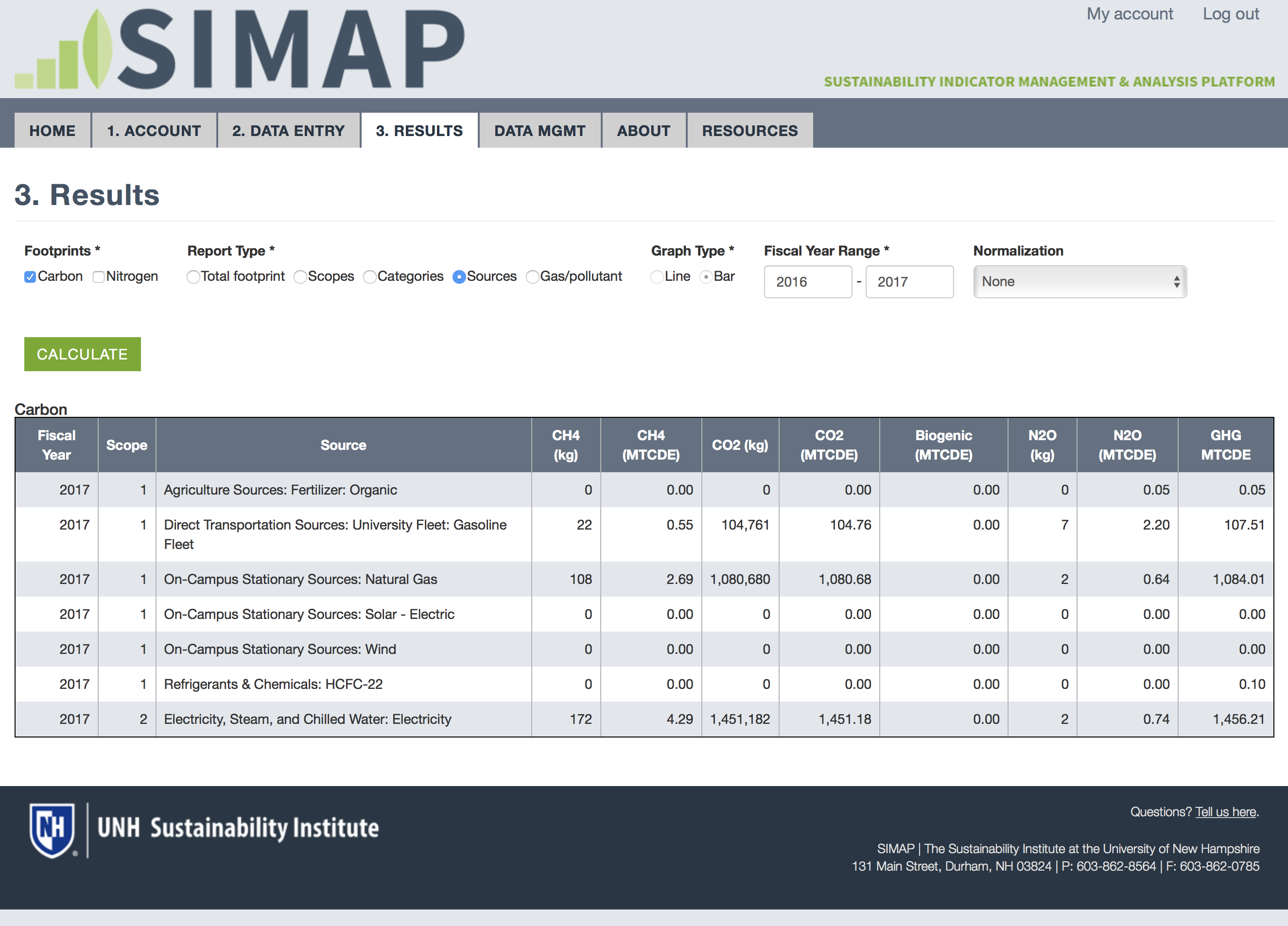 Stationary Fuels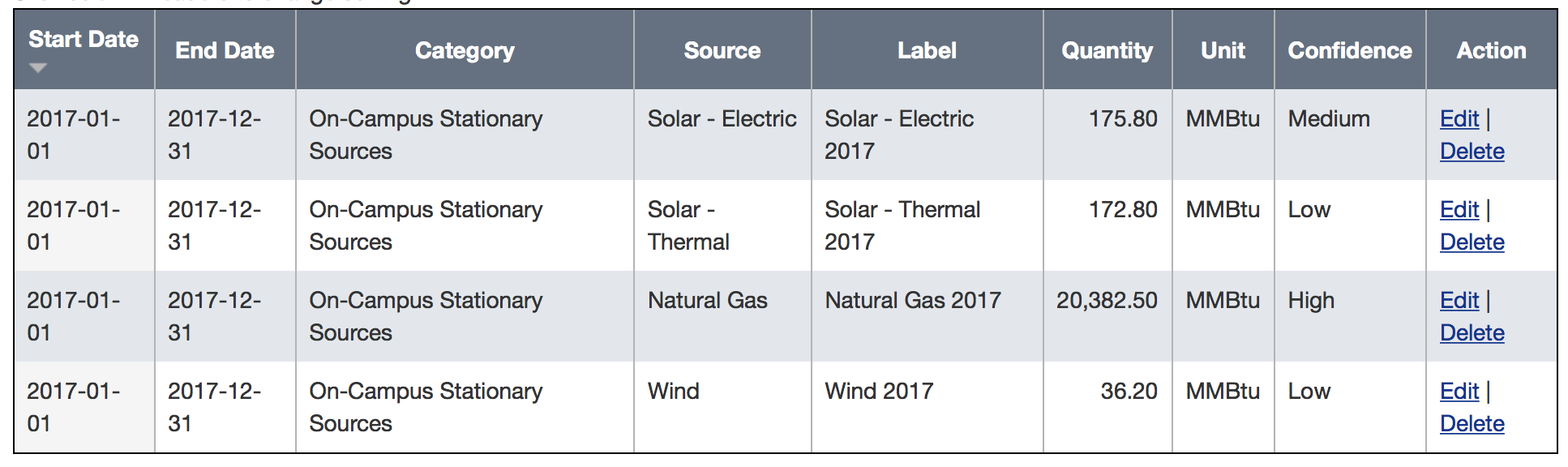 Campus Fleet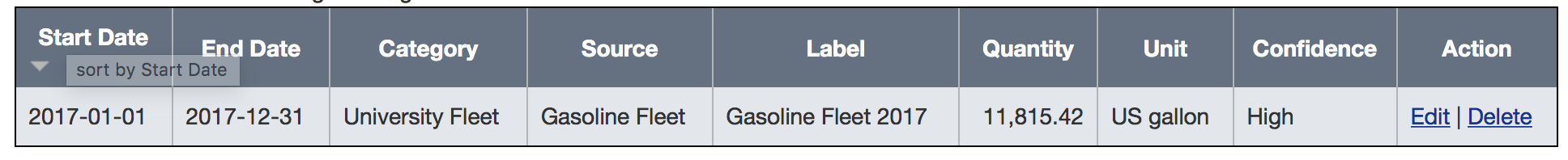 Fertilizer & Chemicals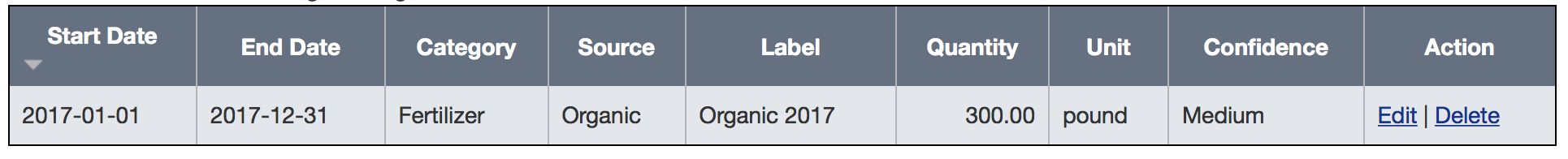 Refrigerants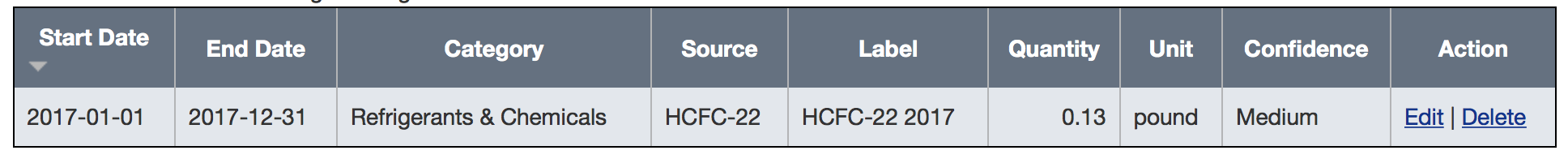 Utility Consumption (Electricity)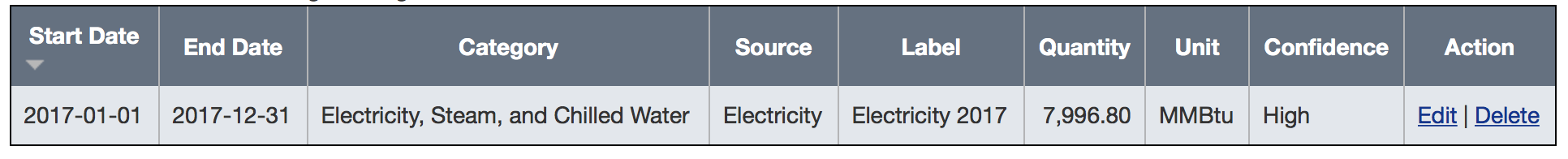 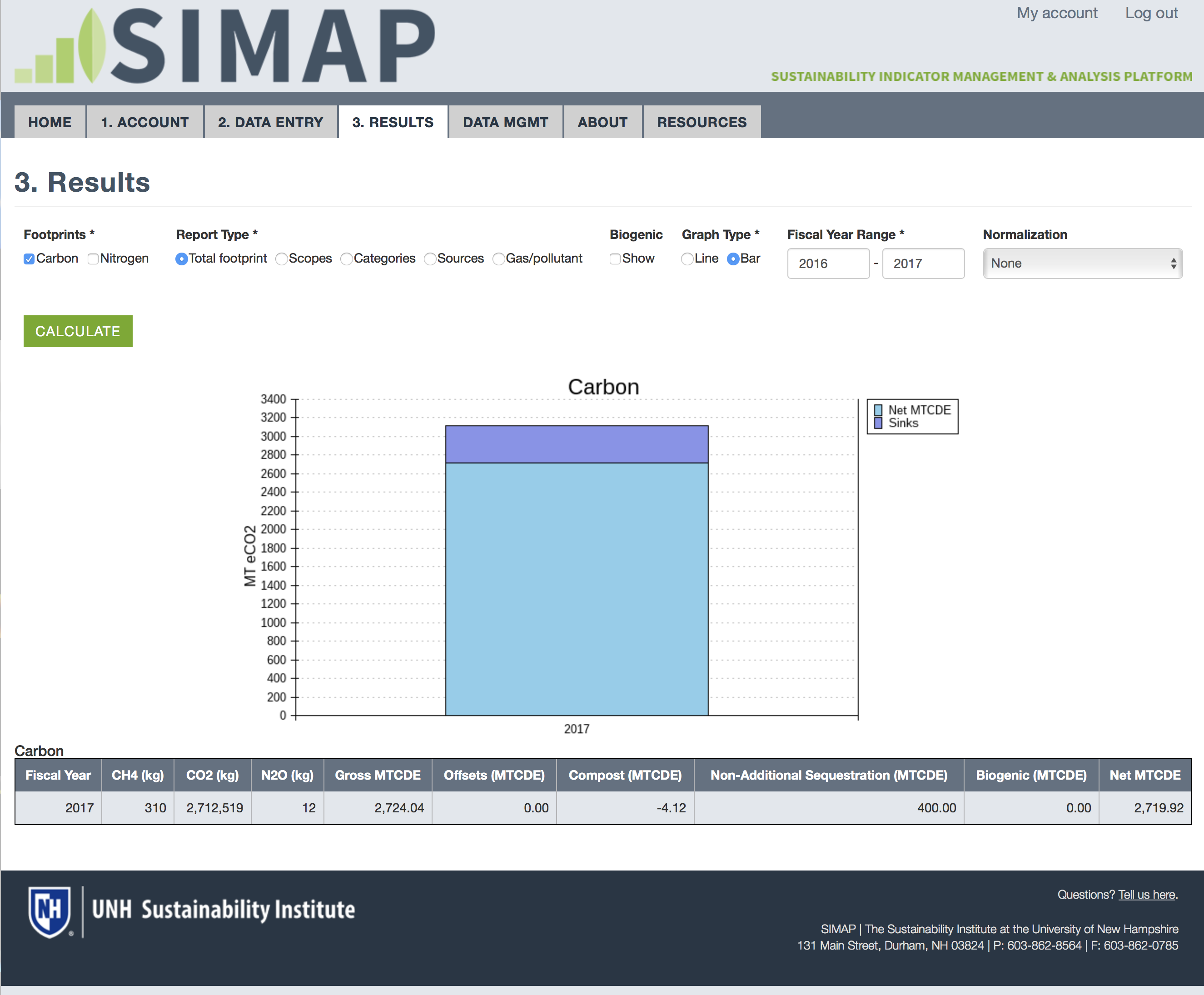 